                   ZIMNÍ LIGA DOROSTU 2022                          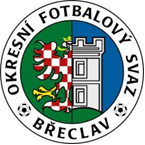 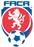 Výsledky 2.kola Skupina A:  UT LedniceMSK Břeclav  - Slovan Bzenec 2:1 (1:1) Branky: Nikolas Havlena 2 – Šimon Kristoň vlastníMoravan Lednice – FKM Podluží 10:2 (4:1) Branky: Gajdoš Ondřej 5x, Vala Lukáš, Foukal Filip, Kyněra Vítek, Hykl Matěj, Režnák Kryštof - Dvořáček Michal, Kotásek Kryštof.Dohrávka 1.kola: Moravan Lednice - Slovan Bzenec 5 : 5 (3 : 1) Branky: Gajdoš Ondřej 3x, Vala Lukáš, Jochman David - Čevelík Ondřej 2x, Vajdík Michal, Sekanina Petr, Hynčica TomášSkupina B: UT MikulovFC Pálava Mikulov – Kobylí/Bořetice 4:0 (0:0) Branky: Hájiček Patrik 3, Kunc RomanFC Hustopeče – TJ Starý Poddvorov ODLOŽENO na neděli 27.2. v 16.00 hodin.Skupina C: UT PohořeliceSokol Pohořelice – Sokol Novosedly 3:3 Branky: Kovařík 3 – Skuhravý, Tábora, Ďurko.Křepice/V.Němčice – SK Krumvíř 1:3 Branky: Petr Rozkydal - Pleskač, Hušek, BravenecDohrávka 1.kola: Sokol Pohořelice – Křepice/V.Němčice  ODLOŽENO na čtvrtek 17.2. v 18.00 hodin.